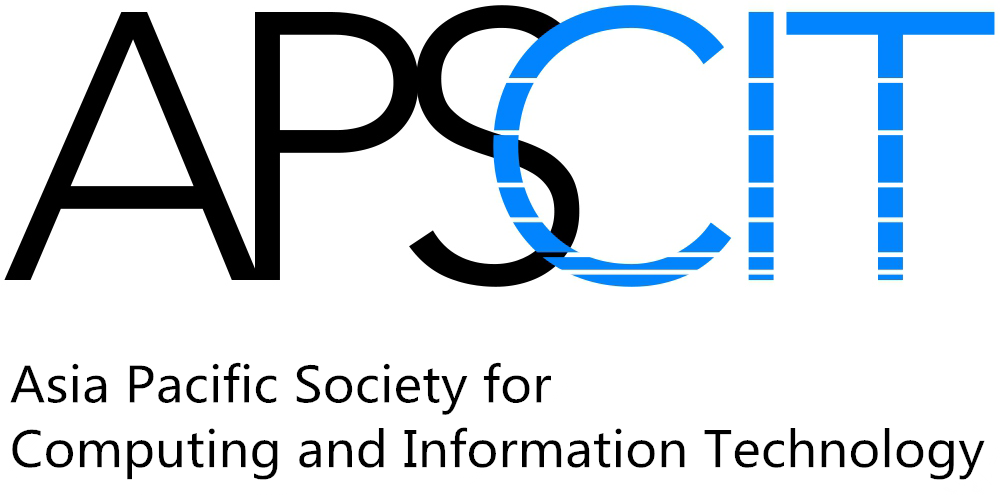 Abstract Submission for APSCIT Annual Meeting 2018 Please complete the form and send by e-mail to apscit2018@apscit.org Abstract Submission for APSCIT Annual Meeting 2018 Please complete the form and send by e-mail to apscit2018@apscit.org Abstract Submission for APSCIT Annual Meeting 2018 Please complete the form and send by e-mail to apscit2018@apscit.org Abstract Submission for APSCIT Annual Meeting 2018 Please complete the form and send by e-mail to apscit2018@apscit.org Abstract Submission for APSCIT Annual Meeting 2018 Please complete the form and send by e-mail to apscit2018@apscit.org Abstract Submission for APSCIT Annual Meeting 2018 Please complete the form and send by e-mail to apscit2018@apscit.org Abstract Submission for APSCIT Annual Meeting 2018 Please complete the form and send by e-mail to apscit2018@apscit.org Abstract Submission for APSCIT Annual Meeting 2018 Please complete the form and send by e-mail to apscit2018@apscit.org Abstract Submission for APSCIT Annual Meeting 2018 Please complete the form and send by e-mail to apscit2018@apscit.org Abstract Submission for APSCIT Annual Meeting 2018 Please complete the form and send by e-mail to apscit2018@apscit.org Abstract Submission for APSCIT Annual Meeting 2018 Please complete the form and send by e-mail to apscit2018@apscit.org Abstract Submission for APSCIT Annual Meeting 2018 Please complete the form and send by e-mail to apscit2018@apscit.org Abstract Submission for APSCIT Annual Meeting 2018 Please complete the form and send by e-mail to apscit2018@apscit.org Abstract Submission for APSCIT Annual Meeting 2018 Please complete the form and send by e-mail to apscit2018@apscit.org Abstract Submission for APSCIT Annual Meeting 2018 Please complete the form and send by e-mail to apscit2018@apscit.org Abstract Submission for APSCIT Annual Meeting 2018 Please complete the form and send by e-mail to apscit2018@apscit.org Abstract Submission for APSCIT Annual Meeting 2018 Please complete the form and send by e-mail to apscit2018@apscit.org Abstract Submission for APSCIT Annual Meeting 2018 Please complete the form and send by e-mail to apscit2018@apscit.org AUTHORSpresentation titlepresentation titlepresentation titlepresentation titlepresentation titlepresentation titlepresentation titlepresentation titlepresentation titlepresentation titlepresentation titlepresentation titlepresentation titlepresentation titleSPEAKERING AUTHORCORRESPONGDAUTHORSSPEAKERING AUTHORCORRESPONGDAUTHORSPresentation PreferencePresentation PreferencePresentation Preference Oral Presentation Oral Presentation Oral Presentation Poster Presentation Poster Presentation Poster Presentation Poster Presentation Poster Presentation Oral or Poster Presentation Oral or Poster Presentation Oral or Poster PresentationSPEAKERING AUTHORCORRESPONGDAUTHORSNAME, EMAIL, Title and AFFILIATION (with address)NAME, EMAIL, Title and AFFILIATION (with address)NAME, EMAIL, Title and AFFILIATION (with address)NAME, EMAIL, Title and AFFILIATION (with address)NAME, EMAIL, Title and AFFILIATION (with address)NAME, EMAIL, Title and AFFILIATION (with address)NAME, EMAIL, Title and AFFILIATION (with address)NAME, EMAIL, Title and AFFILIATION (with address)NAME, EMAIL, Title and AFFILIATION (with address)NAME, EMAIL, Title and AFFILIATION (with address)NAME, EMAIL, Title and AFFILIATION (with address)NAME, EMAIL, Title and AFFILIATION (with address)NAME, EMAIL, Title and AFFILIATION (with address)NAME, EMAIL, Title and AFFILIATION (with address)SPEAKERING AUTHORCORRESPONGD1First NameFirst NameSurnameEmail1TitleTitle Professor    Dr.    Mr.    Ms.  Professor    Dr.    Mr.    Ms.  Professor    Dr.    Mr.    Ms.  Professor    Dr.    Mr.    Ms. AffiliationAffiliation2First NameFirst NameSurnameEmail2TitleTitle Professor    Dr.    Mr.    Ms.  Professor    Dr.    Mr.    Ms.  Professor    Dr.    Mr.    Ms.  Professor    Dr.    Mr.    Ms. AffiliationAffiliation3First NameFirst NameSurnameEmail3TitleTitle Professor    Dr.    Mr.    Ms.  Professor    Dr.    Mr.    Ms.  Professor    Dr.    Mr.    Ms.  Professor    Dr.    Mr.    Ms. AffiliationAffiliation4First NameFirst NameSurnameEmail4TitleTitle Professor    Dr.    Mr.    Ms.  Professor    Dr.    Mr.    Ms.  Professor    Dr.    Mr.    Ms.  Professor    Dr.    Mr.    Ms. AffiliationAffiliation5First NameFirst NameSurnameEmail5TitleTitle Professor    Dr.    Mr.    Ms.  Professor    Dr.    Mr.    Ms.  Professor    Dr.    Mr.    Ms.  Professor    Dr.    Mr.    Ms. AffiliationAffiliation6First NameFirst NameSurnameEmail6TitleTitle Professor    Dr.    Mr.    Ms.  Professor    Dr.    Mr.    Ms.  Professor    Dr.    Mr.    Ms.  Professor    Dr.    Mr.    Ms. AffiliationAffiliation7First NameFirst NameSurnameEmail7TitleTitle Professor    Dr.    Mr.    Ms.  Professor    Dr.    Mr.    Ms.  Professor    Dr.    Mr.    Ms.  Professor    Dr.    Mr.    Ms. AffiliationAffiliationabstract (Up to 300 words)abstract (Up to 300 words)abstract (Up to 300 words)abstract (Up to 300 words)abstract (Up to 300 words)abstract (Up to 300 words)abstract (Up to 300 words)abstract (Up to 300 words)abstract (Up to 300 words)abstract (Up to 300 words)abstract (Up to 300 words)abstract (Up to 300 words)abstract (Up to 300 words)abstract (Up to 300 words)abstract (Up to 300 words)abstract (Up to 300 words)abstract (Up to 300 words)abstract (Up to 300 words)Write you abstract here.                   Write you abstract here.                   Write you abstract here.                   Write you abstract here.                   Write you abstract here.                   Write you abstract here.                   Write you abstract here.                   Write you abstract here.                   Write you abstract here.                   Write you abstract here.                   Write you abstract here.                   Write you abstract here.                   Write you abstract here.                   Write you abstract here.                   Write you abstract here.                   Write you abstract here.                   Write you abstract here.                   Write you abstract here.                   FOR INTERNAL USE: (DO NOT WRITE HERE)FOR INTERNAL USE: (DO NOT WRITE HERE)FOR INTERNAL USE: (DO NOT WRITE HERE)FOR INTERNAL USE: (DO NOT WRITE HERE)FOR INTERNAL USE: (DO NOT WRITE HERE)FOR INTERNAL USE: (DO NOT WRITE HERE)FOR INTERNAL USE: (DO NOT WRITE HERE)FOR INTERNAL USE: (DO NOT WRITE HERE)FOR INTERNAL USE: (DO NOT WRITE HERE)FOR INTERNAL USE: (DO NOT WRITE HERE)FOR INTERNAL USE: (DO NOT WRITE HERE)FOR INTERNAL USE: (DO NOT WRITE HERE)FOR INTERNAL USE: (DO NOT WRITE HERE)FOR INTERNAL USE: (DO NOT WRITE HERE)FOR INTERNAL USE: (DO NOT WRITE HERE)FOR INTERNAL USE: (DO NOT WRITE HERE)FOR INTERNAL USE: (DO NOT WRITE HERE)FOR INTERNAL USE: (DO NOT WRITE HERE)